Code of Conduct Parents/ Carers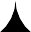 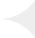 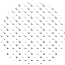 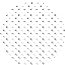 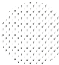 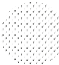 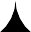 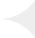 The enjoyment and safety of your Child when involved in a netball activity is of paramount importance to England Netball. Every Child and Young Person will be encouraged and asked to ensure that their behaviour and actions meet the values and standards expected of them at all times. As parents, you are asked to support our Codes of Conduct and embrace the spirit of our game.As a parent/carer, I will:Encourage my Child to play within the rules and respect officials’ and coaches’ decisionsSupport my Child’s efforts and performance, give positive comments that motivate and encourage continued effort and learningUnderstand that Competition is about winning and losing, so results are always accepted without undue disappointmentBe a positive role model to my Child by helping them work towards skill improvement and high standards of sporting behaviourRemember that Children and Young People learn best by example; I will applaud good play by both my Child’s team and their opponentsThank the coaches, officials and other volunteers who give their time for my Child and not interfere with their decisionsHelp when asked by a coach or officialRespect the rights, dignity and worth of all people involved in the game, regardless of gender, marital status, race, colour, disability, sexuality, age, occupation, religion or political opinionNever engage in discriminatory abuse or anti-social behaviour which could include but is not limited to racism, sexism, antisemitic, Islamophobic, homophobic or transphobic behaviour.Read the rules of The Sport to understand better what I am watching and discussing with my ChildPromote this Code of Conduct to other parents, carers and supportersBe aware of my Child’s Club safeguarding policy and ensure that any concerns are reported to the Club’s Safeguarding Officer or England Netball’s Lead Safeguarding Officer.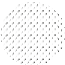 As a parent/carer, I will not:Pressure my child in any way; I know that this is their Sport not mineUse inappropriate language, harass athletes, coaches, officials or other spectatorsCriticise or ridicule my child for making a mistake or losing after the gameForce my child if they are unwilling to participate in the SportUse Social Media technology to bring the game into disrepute or make an inappropriate comment about an athlete, coach, official, volunteer or member of England Netball staffArrive at a netball activity under the influence of or consume illegal substances, alcoholic drinks, smoke or vape either immediately prior to or while being at a netball activity where my child is participating in the Sport.I will endeavour to abide by this code of conduct and promote it to others.I understand that if I fail to follow the code England Netball may take action against me either informally or under the Disciplinary Regulations in accordance with the EN Misconduct List, which may result in Sanctions including suspension.